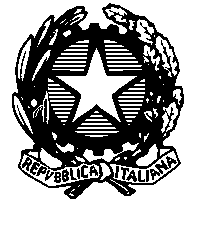 TRIBUNALE DI SASSARISEZIONE PENALEIl presidente del I Collegio, dott.ssa Elena Meloni- rilevato che, in relazione all’emergenza sanitaria COVID-19 tutt’ora in atto, per consentire il rispetto delle condizioni igienico sanitarie finalizzate ad evitare assembramenti all’interno dell’ufficio giudiziario e contatti ravvicinati tra le persone, in relazione al numero delle aule di udienza ed alla loro capacità, è necessario indicare l’orario di trattazione di alcuni processi;DISPONE:I processi dell’udienza del 26.1.2022 saranno chiamati con il seguente orario nell’aula Corte d’Assise:Le parti interessate potranno accedere al Palazzo di Giustizia 15 minuti prima dell’orario indicato e dovranno allontanarsi appena ultimati gli adempimenti necessari.Manda alla cancelleria per le comunicazioni e la pubblicazione sul sito internet del Tribunale.Citazione dei testi a carico delle parti che li hanno indicati.Il Presidente del CollegioElena MeloniR.G.N.R. R.G. DIBATTORARION2019/99N2022/69.00N2018/4249N2021/14309.00N2020/877N2022/49.00N2018/5845N2021/14879.00N2018/3149N2021/14299.15N2015/5345N2019/842N.13945/10N2017/20219.30N2019/251N2021/106610.00N2019/735N2021/83810.00N2018/5585N2021/91810.30N2018/5585N2021/91810.30N2013/3477N2017/101211.00N2019/2835N2021/37712.00 11305/2013DDAN19/58212.00